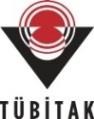 4004- Doğa Eğitimi ve Bilim Okulları Destekleme ProgramıMUVAFAKATNAMETarih: ..../08/2022Henüz reşit olmayan ve velayetimiz altında bulunan, ………........ doğumlu ve …….………………………. T.C. Kimlik no’lu ....................................................’in Türkiye Bilimsel ve Teknolojik Araştırma Kurumu (TÜBİTAK) tarafından 4004- Doğa Eğitimi ve Bilim Okulları çağrısı kapsamında desteklenen “122B712” numaralı ve “İklim Değişikliği Farkındalık Okulu ” başlıklı proje kapsamında düzenlenecek etkinlik ve faaliyetlere katılmasına onay verdiğimi, velisi bulunduğum ……………...............................................’in proje süresince eğitim alanı ve konaklama yerinde proje ekibinin yönlendirme/talimatlarına uyacağını ve karşılaşabileceği kaza, hastalık, vb. riskler ile bu nedenlerden dolayı kendisine yapılabilecek tıbbi müdahalelerin sonuçlarını kabul ettiğimi,  talimatlara aykırı davranış ve eylemlerinden kaynaklanan sonuç ve zararlardan hiçbir koşulda TÜBİTAK’ın sorumlu tutulmayacağını, projenin  etkililiğini değerlendirmek amacıyla veri toplanmasını, yapılacak faaliyetler sırasında fotoğrafların ve videoların çekilmesini ve bu görsellerin kurum yayınları, proje tanıtımı ve eğitim broşürü, internet sayfası vb. yayınlarda kullanılmasını beyan, kabul ve taahhüt ederim.Velisinin*Anne-babanın birlikte velayet sahibi olması durumunda ikisinin de imzası alınmalıdır.Yakınlık derecesi:Yakınlık derecesi:Ad Soyad:Ad Soyad:Telefon:Telefon:İmza:İmza:Adres: